Aufgabe 5: Auf Spurensuche (Lebensweise der Römer)In jeder Bibliothek findest du viele Bücher über die Römer und ihre Zeit. «Götter im antiken Rom», «Das Leben im alten Rom», «Unruhige Zeiten in Augusta Raurica», «Augst, Porträt einer Römerstadt», … heissen ein paar der vielen Titel. Was interessiert dich über die Lebensweise der Menschen damals? Den römischen Besonderheiten nachzugehen, ist eine spannende Spurensuche.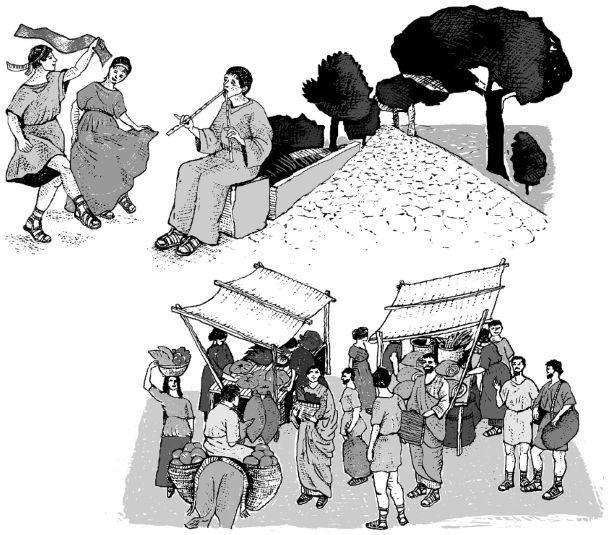 Arbeitet zu zweit (oder zu dritt):Geht auf Spurensuche. Mögliche Themen für eure Arbeit könnten sein:Freizeitvergnügen im Theater und AmphitheaterForum, der zentrale Ort in jeder StadtTempel, Götter, ReligionGutshof und HerrenhausWachttürme am LimesKastell und seine SoldatenAquädukt und andere WasserleitungenKüche und EssenKleidungSo geht ihr vor:1. Wählt ein Thema und legt eine Materialiensammlung dazu an:Sucht möglichst viel Material, das ihr zu diesem Thema findet (Lehrmittel, SJW-Hefte, Bücher, Artikel aus Zeitschriften, Lexikon, Internet z.B. www.augusta-raurica.ch ...).2. Trefft eine Auswahl des gefundenen Materials:Studiert das gefundene Material sorgfältig.Wählt aus dem Material das aus, was ihr für die Bearbeitung eures Themas braucht.Ordnet das Material und formuliert Schwerpunkte (Teilthemen).Stellt euch selbst möglichst viele Fragen zu eurem Thema (Welche Funktion hat es? Weshalb ist es wichtig?
Warum wurde dieses oder jenes gerade dort gebaut? ...)3. Stellt ein Lernplakat zum gewählten Thema her:Stellt die wesentlichen Informationen auf dem Plakat übersichtlich dar (kurze Texte, Bilder/Grafiken, Begriffserklärungen, ...).Macht Titel, Untertitel und Illustrationen, die zu euren Fragen passen. Begründet eure Antworten.Nutzt verschiedene Illustrationsweisen (Bilder, Grafiken, etc.).Euer Informationsplakat gibt Auskunft zu euren Schwerpunkten. Gestaltet es so, dass man davor stehen bleibt und es gerne anschaut und liest.4. Präsentiert und kommentiert euer Lernplakat (Vortrag):Stellt eure Informationen zu einem kurzen Vortrag zusammen (ca. 5 Minuten).Baut euer Lernplakat in eure Präsentation ein, erläutert die Schwerpunkte eures Themas.